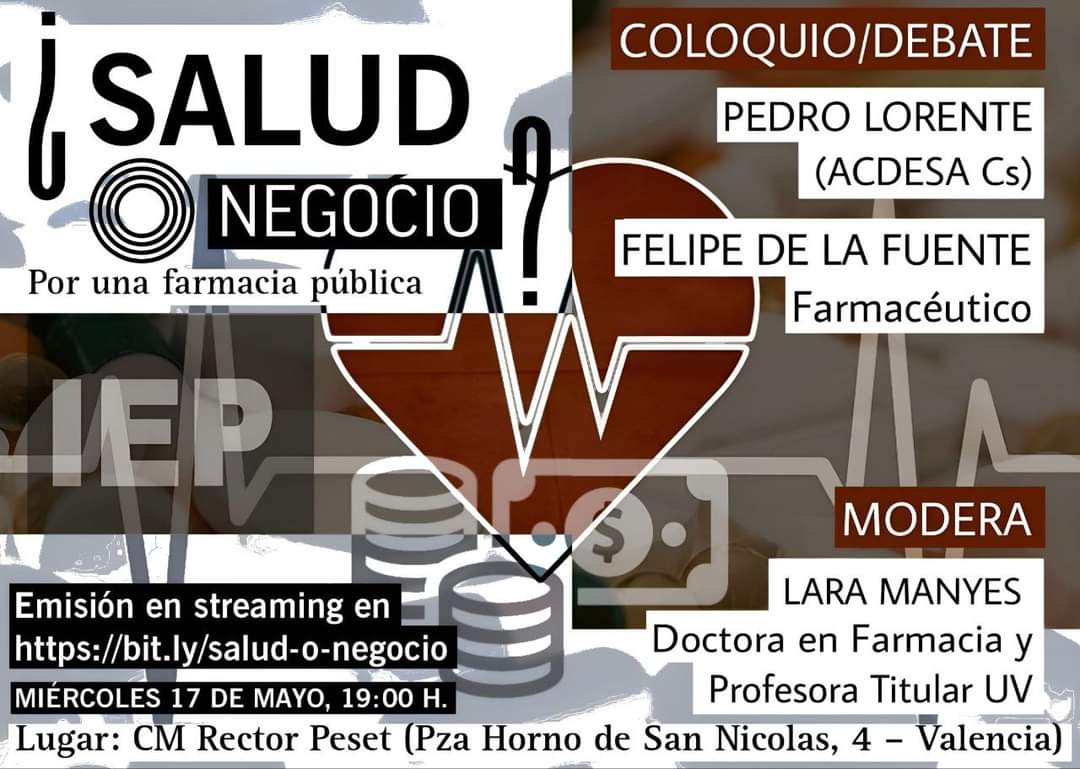 SALUT o NEGOCI - Per una FARMÀCIA PUBLICA, amb Felipe de la Font, Pedro Lorente i Lara Manyes.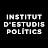 159 Visualitzacions May 17, 2023SALUT o NEGOCI? Per una FARMÀCIA PÚBLICA. El Institut d’Estudis Politics un debat sobre el model farmacèutic espanyol, Amb la participació de: -Felipe de la Font (autor del llibre “De venda en farmàcies”, Sine qua non, 2023), -Pedro Lorente (doctor en medicina i membre de *ACDESA) - Modera Lara Manyes, doctora en farmàcia i professora de la UV. Lloc: CM Rector *Peset (*Pza Forn de Sant Nicolas, 4 – València) Data: dimecres 17 de maig, *19h (Emissió en *streaming en https://bit.ly/salud-o-negocio ) Justificació: La salut no hauria de ser un negoci, i totes hauríem de poder comptar amb una assistència sanitària allunyada del benefici empresarial. A Espanya encara és possible accedir a una sanitat pública d'una certa qualitat, perquè les professionals que la integren, des de la primera zeladora fins a l'última metgessa especialista passant per infermeres, auxiliars, tècniques o administratives, ens presten la seua millor atenció sense haver de vendre'ns res. Perquè la sanitat pública no és una empresa; la sanitat pública és de totes. Si? , ”tota” la sanitat és pública i de totes? Desgraciadament no. Una part de l'assistència sanitària bàsica, a la qual totes haurem d'acudir en algun moment de la nostra vida, està al 100% en mans d'empreses privades: és la farmàcia comunitària. Però les oficines de farmàcia que ens subministren les medicines són empreses privades que treballen dins de la sanitat pública. I, com tota empresa privada, busquen obtindre un benefici per la seua activitat. Ací radica la seua diferència amb una empresa pública: mentre aquesta té per fi donar un servei, aquelles tenen per fi obtindre un rèdit. I com una empresa de farmàcia obté el seu rèdit de la venda de “medicaments”, en la farmàcia comunitària no sols es troben medicaments testats, eficaços i eficients, sinó una infinitat de productes que són venuts als pacients, sense més virtut comprovada que el seu benefici econòmic i la seua capacitat per a aprimar-nos la cartera, des de productes aprimadors a regeneradors capil·lars, activadors de defenses o regeneradors d'articulacions… Aquesta aberració ocorreria en una farmàcia pública que “no” confonguera la salut amb el benefici empresarial? Una gestió de farmàcia tal seria viable en un estat modern?SALUD o NEGOCIO - Por una FARMACIA PUBLICA, con Felipe de la Fuente, Pedro Lorente y Lara Manyes.159 Visualizaciones May 17, 2023¿SALUD o NEGOCIO? Por una FARMACIA PÚBLICA. El Institut d’Estudis Politics un debate sobre el modelo farmacéutico español, Con la participación de :-Felipe de la Fuente (autor del libro “De venta en farmacias”, Sine Qua Non, 2023), -Pedro Lorente (doctor en medicina y miembro de ACDESA) - Modera  Lara Manyes, doctora en farmacia y profesora de la UV. Lugar: CM Rector Peset (Pza Horno de San Nicolas, 4 – Valencia) Fecha: miércoles 17 de mayo, 19h (Emisión en streaming en https://bit.ly/salud-o-negocio ) Justificación: La salud no debería ser un negocio, y todas deberíamos poder contar con una asistencia sanitaria alejada del beneficio empresarial. En España todavía es posible acceder a una sanidad pública de cierta calidad, porque las profesionales que la integran, desde la primera celadora hasta la última médica especialista pasando por enfermeras, auxiliares, técnicas o administrativas, nos prestan su mejor atención sin tener que vendernos nada. Porque la sanidad pública no es una empresa; la sanidad pública es de todas. ¿Si? , ¿”toda” la sanidad es pública y de todas? Desgraciadamente no. Una parte de la asistencia sanitaria básica, a la que todas vamos a tener que acudir en algún momento de nuestra vida, está al 100% en manos de empresas privadas: es la farmacia comunitaria. Pero las oficinas de farmacia que nos suministran las medicinas son empresas privadas que trabajan dentro de la sanidad pública. Y, como toda empresa privada, buscan obtener un beneficio por su actividad. Ahí radica su diferencia con una empresa pública: mientras esta tiene por fin dar un servicio, aquellas tienen por fin obtener un rédito. Y como una empresa de farmacia obtiene su rédito de la venta de “medicamentos”, en la farmacia comunitaria no solo se encuentran medicamentos testados, eficaces y eficientes, sino una infinidad de productos que son vendidos a los pacientes, sin más virtud comprobada que su beneficio económico y su capacidad para adelgazarnos la cartera, desde productos adelgazantes a crecepelos, activadores de defensas o regeneradores de articulaciones… ¿Esta aberración ocurriría en una farmacia pública que “no” confundiera la salud con el beneficio empresarial? ¿Una gestión de farmacia tal sería viable en un estado moderno?